♪月齢にあったお気に入りの絵本を見つけたり、　　　　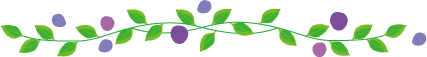 わらべ歌で遊んだり、簡単なおもちゃを作ったり♪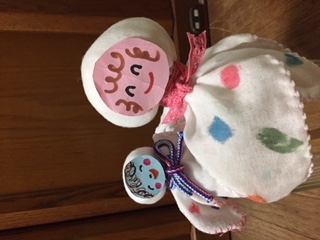 ママも楽しいひと時を過ごしませんか　募集中！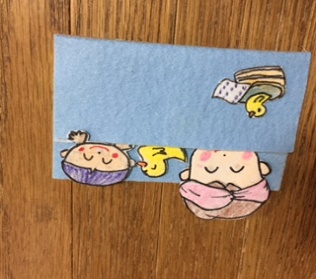 10月28日(月)、11月25日(月) 　　　　  12月23日(月)、1月27日(月)2月17日(月)、3月23日(月)全6回シリーズ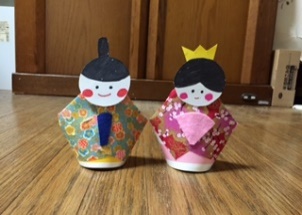 ・時間　　　10時～11時30分・対象　　　6ヶ月～3歳親子　12組　　　　　　　　　　　　　　　　　　　　　　　　　　　　　　　　　　　　　　　　　　　     ＊場所：スクエア21・府中市フチュール和室・材料費：600円（100円×6回分）　・保険料:300円（50円×6回分）　　プログラム　          　　　        　　　　　　　　　　　　　　　　　　　　　　　　　　　　　　　　　　　　　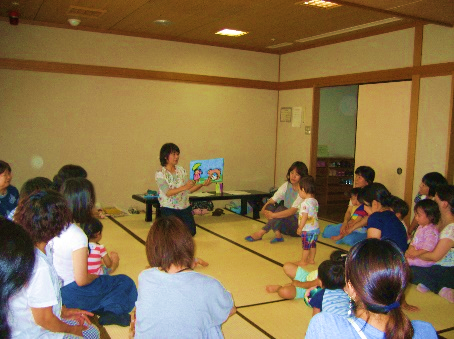 ・絵本や手袋人形で・・・・わらべ歌で、親子ふれあいあそび！・簡単な工作を作って、一緒にあそぼ！主催：おはなし夢くらぶ　https://ohanashiyumeclub.jimdo.com「おはなし夢くらぶ」は、保育所や学童クラブ、学校図書室の職員と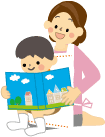 ＯＢのグループです。絵本やおはなしが大好きな仲間が集まりました。楽しい子育てのお手伝いをします。申込:須山優子　☎090-1819-6118　Email：y-harmony@jcom.home.ne.jp